 Eredivisie Jeugd Zeilen2020 Notice of Race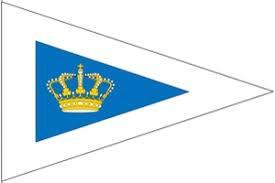 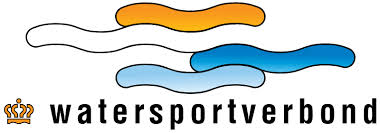 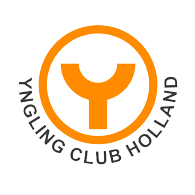 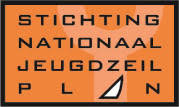 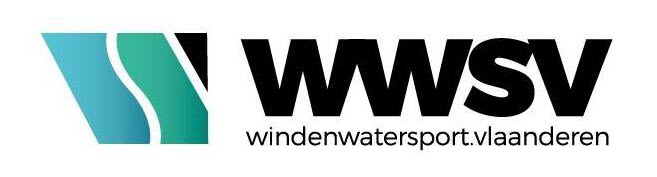 ________________________________________________________________ORGANISERENDE AUTORITEIT (OA) De Eredivisie Jeugd Zeilen 2020 wordt georganiseerd door: Koninklijke Watersportvereniging De Kaag, Kaagstraat 1, 2361 KM Warmond, info@EDJZ.nlOnder auspiciën van het KNWV Principal Race Officer (PRO): Menno Vercouteren Chief Umpire: n.n.t.b.Technisch Comité: niet van toepassing PROGRAMMA EDJZ teams kunnen deelnemen aan het YCH Paasevenement en tegen gereduceerd tarief een boot huren. DE REGELS De Eredivisie Jeugd Zeilen is onderworpen aan de volgende regels: Regels voor het Wedstrijdzeilen 2017-2020 (RvW) Aanvulling op RvW 44.2: 44.2 a) Een boot die een straf neemt moet de tophoek van de spinnaker beneden het niveau van de lummel van de grootzeil/giek hebben vanaf het ogenblik dat hij verder draait dan in de wind tot aan het moment dat hij op een aan-de-windse koers ligt. 44.2 b) Geen deel van de straf mag worden genomen binnen de zone rond een te ronden merkteken, dat het rak waarop de boot vaart begint, begrenst of eindigt. Regels voor het Gebruik van de Boten (zie Appendix A) ISAF Addendum Q (zie Appendix Q). Er zal geen rode vlag getoond worden conform regel Q2.3 RvW. Het aanroepen van het wedstrijd comité́ conform artikel Q2.4 RvW kan tot 5 minuten na terugkomst van de protesterende bemanning aan wal en of ponton, dit wijzigt Appendix Q RvW. Klasse regels zijn niet van toepassing, dit wijzigt regel 78 1.3 RvW. De beslissingen van de umpires en het protest comité zijn conform regel 70.5(b) RvW definitief. Er is geen Verzoek om Verhaal, noch Hoger Beroep mogelijk tegen een beslissing van een umpire. Wanneer de umpires besluiten dat een boot regel 14 RvW heeft overtreden en schade of letsel is veroorzaakt, dan kunnen zij een puntenstraf toekennen zonder verhoor. De deelnemer zal zo spoedig als praktisch mogelijk op de hoogte worden gebracht van de straf en mag, op het moment dat hij daarvan op de hoogte wordt gebracht, verzoeken om een verhoor. Het protest comité moet dan handelen in overeenstemming met regel Q5.3 RvW. De straf waartoe het protest comité besluit kan zwaarder zijn dan de straf toegekend door de umpires van de race en kan uitsluiting van deelname aan verdere races inhouden. Wanneer de umpires besluiten dat een penalty van meer dan twee punten van toepassing is, dan moeten zij handelen in overeenstemming met regel Q4.3 RvW. 4. DEELNAMERECHT EN INSCHRIJVING 4.1  Bij het Koninklijk Watersport Verbond aangesloten verenigingen of de Wind en Watersport Vlaanderen (WWV) kunnen één of meerdere teams inschrijven onder de verenigingsnaam. Wanneer teams inschrijven die geen directe relatie hebben met een bij het KNWV aangesloten vereniging of de WWV dan zal de OA en het KNWV/WWV ondersteuning geven om deelname mogelijk te maken. 4.2  Alle teamleden moeten tijdens de wedstrijden de leeftijd hebben tussen de 13 en 21 jaar (geboren in en tussen 1999 en 2007). Voor deelnemers onder de 18 jaar wordt een parent approval verplicht gesteld.4.3 Teams kunnen zich aan melden via https://www.yngling.nl/edjz vóór 28 maart 2020. Inschrijving geschiedt op volgorde van aanmelding. 4.4   De inschrijving staat open voor maximaal 18 teams. Bij minder dan 12 inschrijvingen behoudt de OA het recht om het evenement vóór 28 maart af te blazen. Na de sluitingsdatum worden inschrijvingen alleen geaccepteerd met uitdrukkelijke toestemming van de OA. 4.5. Ingeschreven teams wordt de gelegenheid geboden voor het YCH Paas-event op 11, 12 en 13 april tegen gereduceerd tarief van € 195 een boot te huren. Hiervoor zijn 7 Ynglings beschikbaar. Reserveren doe je door een mailtje te sturen naar info@nationaaljeugdzeilplan.nl en gaat op volgorde van aanvraag. 5 DEELNEMENDE TEAMS 5.1 De verantwoordelijke persoon zal gedurende een speelronde niet wijzigen zonder toestemming van de OA. Voor aanvang van elke speelronde moet een Sailing Agreement / Bemanningsformulier worden ingevuld en ingeleverd bij het wedstrijdsecretariaat (appendix B). 6. INSCHRIJFGELD & BORG 6.1 Het inschrijfgeld voor deelname programma zie 2 bedraagt euro 250. Inschrijfgelden zijn vrijgesteld van BTW en worden na betaling niet teruggestort, uitgezonderd annulering vanwege onvoldoende deelname.  6.2  De borg voor het gebruik van de boten bedraagt euro 500,- incl. BTW. Deze borg is gelijk aan het eigen risico van de verzekering. Indien een gedeelte van de borg gereserveerd moet worden voor een incident, dan kan het aanvullen van de borg tot het oorspronkelijke bedrag verplicht zijn voordat de deelnemer de speelronde of competitie mag voortzetten. Het gedeelte van de borg dat over is aan het einde van de competitie zal binnen 14 dagen na de laatste speelronde worden teruggestort. 6.3  Inschrijfgeld & borg dient vóór 28 maart  voldaan te zijn op rekeningnummer NL85 ABNA 0628392869 t.n.v. YCH onder vermelding van EDJZ - verantwoordelijke persoon/teamcaptain.7 PROGRAMMA EN FORMAT VAN WEDSTRIJDEN 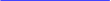 7.1 Programma: Wedstrijden worden gevaren conform de pairing list, beschikbaar tijdens de registratie voor een speelronde. Op de zondag zal geen flight gestart worden na 15.00uur en geen race na 16.00uur. 7.2 Start: De startlijn wordt gevormd door een denkbeeldige lijn tussen een mast met oranje vlag op het startschip aan stuurboord en een oranje joon aan bakboord. Uiterlijk 1 minuut voor het geplande waarschuwingssein wordt het nummer van de flight op het startschip getoond en de oranje vlag gehesen. Regel 26 RvW is als volgt veranderd Een boot die later start dan 3 minuten na zijn startsignaal, zal de score DNS krijgen. (Dit wijzigt A4 en A5 RvW) In geval van een individuele terugroep, zal het RC en de Jury trachten de betreffende boten te informeren door middel van aanwijzen en aanroepen. Het nalaten van deze informatie, dan wel het verkeerd interpreteren door de deelnemers van de geboden informatie is geen grond voor verzoek om verhaal. Het blijft de verantwoordelijkheid van de deelnemer om te beoordelen of hij correct gestart is. 7.3 Baan: Appendix C toont de baan en de volgorde waarin de merktekens moeten worden voorbijgevaren en de kant waar elk merkteken moet worden gehouden. Merkteken 1 is een oranje cilindrische boei. 2A en 2B zijn gele cilindrische boeien. Vervangend merkteken 1 is een gele of oranje cilindrische boei. De baan kan gewijzigd worden door het plaatsen van een vervangend merkteken 1. Dit zal worden aangegeven als volgt (dit wijzigt regel 33 en Wedstrijd Signalen RvW): Vlag C en een gekleurd bord/vlag betekent: Het in de windse merkteken is gewijzigd, vaar naar een merkteken met dezelfde kleur als het bord/vlag. Als de wijziging wordt aangegeven voor het eerste rak, zal het sein getoond worden op het startschip samen met het waarschuwingssein van de betreffende race. Het waarschuwingssein zal in dat geval gevolgd worden door een aantal repeterende geluidssignalen.Als de wijziging wordt aangegeven na het eerste rak, zal het sein getoond worden op een RC RIB in de nabijheid van merkteken 2A/2B, tezamen met repeterende geluidssignalen. 7.4  Finish: De finish wordt gevormd door een denkbeeldige lijn tussen een blauwe vlag op het startschip en een oranje joon. Een boot die niet binnen 3 minuten na de eerste boot finisht, zal de score DNF krijgen. (Dit wijzigt regel 35, A4 en A5 RvW) 7.5  Geldigheid, score en prijzen: Ieder deelnemend team zal tenminste in de gelegenheid gesteld zijn om een race te varen voor een geldige speelronde Het puntentotaal voor de competitie is het totaal van de punten van alle wedstrijden. Er is geen aftrek. Flights die niet volledig afgerond worden aan het einde van een speelronde, tellen niet mee. Een team dat niet naar het startgebied komt zal 1 punt meer toegekend krijgen dan het aantal boten dat gestart zou zijn volgens de pairing list. Dit verandert A9 RvW. Bij gelijk puntentotaal voor een speelronde geldt regel A8.1 RvW. Blijft de uitslag dan nog gelijk, dan zal regel A8.2 RvW toegepast worden op de wedstrijden waar de boten gezamenlijk aan deelnamen. Dit verandert regel A8 RvW. Bij gelijk puntentotaal voor de gehele competitie geldt de uitslag van de laatste speelronde als tie-breaker. Er zijn geldprijzen* beschikbaar voor de eerste drie teams van de competitie. Bij 18 deelnemende teams bedraagt de eerste prijs 500E per deelnemer (1500E voor het team), de 2de prijs 250E per deelnemer (750E voor het team) en de 3de prijs 100E per deelnemer (300E voor het team). Bij minder teams wordt het prijzengeld evenredig afgebouwd. *Het prijzengeld kan enkel aantoonbaar gebruikt worden ten behoeve van de wedsrijdzeilsport voor jeugd.De competitie zal gelden als selectie voor deelname aan Eredivisie Zeilen 2021 en Champions Youth League 2021. 7.6  MEDEDELINGEN, WIJZIGINGEN EN SIGNALEN Mededelingen en wijzigingen van het competitie reglement op de wal worden vermeld op het mededelingenbord en indien mogelijk op de event website van https://www.yngling.nl/edjz, tenminste 15 minuten voor de start van races waarop de wijziging van invloed is. Wijzigingen van het competitie reglement op het water worden kenbaar worden gemaakt door het tonen van de 3e vervang-wimpel met drie geluidsignalen. De wijzigingen worden mondeling gemeld door de umpire(s). Een wijziging in de tijd van het eerste waarschuwingssein van de volgende dag zal uiterlijk om 20.00 uur worden vermeld op het mededelingenbord en indien mogelijk op de event website van https://www.yngling.nl/edjz Als vlag AP gehesen is aan de wal, zal het eerstvolgende waarschuwingssignaal niet eerder dan 15 minuten na het strijken van vlag AP gegeven worden. Dit wijzigt het AP wedstrijd signaal. Regel 40 RvW geldt gedurende de gehele tijd op het water, met uitzondering van korte wijzigingen aan de kleding. Dit wijzigt het voorwoord bij Deel 4 RvW. Indien op het startschip vlag R wordt gehesen, dan is het gebruik van spinnakers niet toegestaan. 7.7 OFFICIËLE BOTEN Officiële boten zijn als volgt te herkennen: Wedstrijdcomité: Oranje vlag “RC” Umpires: Vlag “UMPIRE”Wissel Boten: Witte vlag “RC” Boten kunnen tegelijkertijd meerdere functies vervullen. 8 GEDRAGSCODE 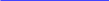 8.1  Aanwezigheid van de teams is verplicht bij de briefings en wordt zeer op prijs gesteld bij de prijsuitreiking. 8.2  De deelnemers moeten uitvoer geven aan ieder redelijk verzoek van een race official, de ter beschikking gestelde materialen met zorg behandelen en onnodige schade voorkomen. 8.3  De volgende acties door leden van een team kunnen beschouwd worden als onsportief gedrag conform Addendum Q 4.1 (e) RvW en kunnen leiden tot een door de umpire geïnitieerde straf volgens Addendum Q 4.1 RvW:Excessieve pogingen om een umpire beslissing af te dwingen, te coachen of te beïnvloeden.Herhaaldelijk of voortdurende bezwaar maken tegen een umpire beslissing (verbaal of anderzijds), of Belediging van umpires voor of na een beslissing (zie ook ISAF MR Call M4).8.4  Overtredingen van dit competitie reglement kunnen worden doorverwezen door de OA naar het protest comité. Een straf kan worden gegeven naar het inzicht van het protest comité en kan uitsluiting van verdere deelname aan de speelronde of de competitie inhouden, alsmede behandeling onder regel 69 RvW. 9. PRIVACY & AFWIJZING VAN AANSPRAKELIJKHEID 9.1  Deelnemers, deelnemende teams, teamleden, alsmede ieder bemanningslid van een boot nemen geheel op eigen risico deel aan de wedstrijdserie. Zie regel 4 RvW. Iedere aansprakelijkheid van de OA en diens medewerkers, waaronder de Principle Race Officer, het race comité en de Umpires voor welke schade dan ook , waaronder materiële schade, immateriële schade, persoonlijk letsel of dood veroorzaakt in samenhang met-, voor-, gedurende of na de wedstrijdserie, is uitgesloten Dit geldt ook voor schade welke is ontstaan door gebreken aan een boot. 9.2  Door in te schrijven voor deze competitie, geven deelnemende teams toestemming voor het gebruik, opslag en publicatie van persoonlijke informatie met betrekking tot de wedstrijden van de Eredivisie Jeugd Zeilen, geluid en beelden door de OA, het KNWV en gelieerde ondernemingen, zonder compensatie en vrij van rechten. APPENDIX A – REGELS VOOR HET GEBRUIK VAN DE BOTEN De competitie wordt gevaren in kleine kielboten (Ynglings), met een bemanning bestaande uit 3 personen geboren vanaf 1997 tot en met 2007. Er is geen gewichtslimiet van toepassing. De boten worden ter beschikking gesteld door de OA.Op zaterdag 4 en zondag 5 april krijgen de teams instructie over het gebruik van de Yngling. Deelname aan 1 van deze 2 instructiedagen is verplicht tenzij door de OA hiervoor vooraf schriftelijk toestemming verkregen is.Overtreding van de regels voor het gebruik van de boten resulteert in diskwalificatie voor alle wedstrijden die zijn gezeild zonder aan de regels te voldoen. Teams moeten iedere schade aan of verlies van boot of uitrusting, hoe klein ook, onmiddellijk, voor of na een race, aan de OA melden. De straf voor overtreding van deze bepaling wordt opgelegd door het protest comité en kan zijn diskwalificatie voor de laatst gezeilde wedstrijd. Gedurende de gehele competitie kunnen boten uitgerust zijn met een GPS Tracker en/of camera welke niet mag worden uitgezet of verwijderd tenzij daartoe geïnstrueerd door de OA. Algemene verschillen tussen de boten, ondanks alle maatregelen ter voorkoming van verschillen, zijn geen grond voor Verzoek om Verhaal. Dit wijzigt regel 62 RvW Deze Regels voor het Gebruik van de Boten zijn geen grond voor protest of Verzoek om Verhaal, maar zijn wel onderhevig aan acties door de umpires zoals gedefinieerd in Appendix Q4 RvW. Verboden Handelingen (uitgezonderd in noodsituaties of op aanwijzing van de OA):a. Zeilen op een wijze die ernstige schade of letsel kan veroorzakenb. Enig weglaten, toevoegen of wijzigen van onderdelen en uitrusting van de boot.c. Het gebruik van de uitrusting anders dan waartoe deze oorspronkelijk bedoeld is.d. Het uitwisselen of vervangen van onderdelen. Alleen de OA kan aangeven dat onderdelen gewisseld of vervangen mogen worden.e. Het plaatsten van de uitrusting op een andere plaats dan te doen gebruikelijk.f. Het aanbrengen van merktekens of anderszins beschrijven van zeilen, boot of uitrusting, het perforeren van zeilen of aanbrengen van tell tales in de zeilen.g.Lijnen rechtstreeks aan het doek van de zeilen te bevestigenh. Aan boord stappen en/of een boot van zijn lig- of ankerplaats verwijderen zonder toestemming van de OA, dan wel wanneer vlag AP op de wal getoond wordt.i. Een boot uit het water halen of de romp onder de waterlijn reinigen, m.u.v. het verwijderen van wier.j. Het veranderen van wanten of voorstag.k. Het weglaten van een geleideblok/keerblok bij het schoten van enig voorzeil.l. Het gebruik van enige elektronische apparatuur m.u.v. een handheld kompas, een starthorloge en apparatuur die door de OA voorzien is.n. Het gebruik van tape.m. Aan het staande want hangen, duwen of trekken om gewicht buitenboord te verplaatsen of manoeuvres te ondersteunen.o. Het hijsen van een spinnaker ten tijde van uitstel. In geval van schade:Voor het waarschuwingssein, maar uiterlijk binnen 3 minuten na overname van het schip, mag een boot de protestvlag tonen ten teken van uitval of schade aan de boot of verwonding van een bemanningslid en verzoeken om uitstel voor de volgende start. Zwakke plekken of zaken welke in een volgende wedstrijd tot schade kunnen leiden moeten eveneens aangegeven worden. Zij moet zich zo snel als mogelijk naar de lijzijde van het startschip begeven en daar blijven, tenzij anders opgedragen. Het wedstrijdcomité beslist over toegestane reparatieduur, veranderingen van het programma of het doorgaan met wedstrijden zonder de betreffende boot. Het wedstrijdcomité beslist hoe in deze laatste situatie verder zal worden gehandeld. Ieder team dat schade aan of verlies van boot, zeilen of uitrusting heeft, zal hiervan op de hoogte gesteld worden via de schadelijst. Het niet rapporteren van schade of verlies wordt beschouwd als onsportief gedrag en zal verwezen worden naar het protest comité. Enige straf is ter beoordeling van het protest comité en kan leiden tot uitsluiting van verdere deelname aan de speelronde of competitie en actie volgens Regels voor het Wedstrijdzeilen regel 69 RvW. 11. Overdracht van de boten: De overdracht van boten aan een volgend team mag alleen plaatsvinden in aanwezigheid van de OA, zoals aangegeven bij de skippers briefing. Ieder team is verantwoordelijk voor het tijdig aanwezig en beschikbaar zijn voor het overnemen van een boot voor de volgende start. Na de finish vindt direct de volgende wissel plaats, met gestreken spinnaker, gestreken fok en gehesen grootzeil. Boten zullen zich ophouden in de directe omgeving van de wisselplaats. Indien op het startschip vlag W wordt getoond, dan zullen de bemanningswissels aan de wal plaatsvinden. 12. Overige verplichtingen: Aan het eind van ieder dagi. Rollen en opbergen van zeilen zoals aangegevenii. De boot schoon en opgeruimd achterlateniii. De boot achterlaten in een zelfde staat als deze is aangeleverd              iv. De achterstag spanning vieren Aan het einde van de laatste dag i. De boot schoonmaken, zowel boven- als benedendeks en alle afval verwijderen 13. Accommodatie & parkeren Op het parkeerterrein van Van Schie (einde Zijldijk Warmond) is voldoende ruimte voor auto’s en trailers. Parkeergeld bedraagt € 3,= per dag per auto, dit geldt ook voor trailers. De pont kost € 0,50 per persoon per overtocht, na 20.00 uur € 0,70 per persoon per overtocht.Kranen van RIB’s kan bij de verenigingshaven van KWV De Kaag in Warmond. Hier is het kranen en parkeren van zowel trailers als auto’s gratis. Adres: KWV De Kaag Kaagstraat 1 2361 KM Warmond. Vrijdagavond op verzoek tot 21:00 en zaterdagochtend tussen 07:30 - 08:30 en zondag na de wedstrijden. Kamperen (loopafstand KWV de Kaag)Er is kampeer gelegenheid op het terrein van van Schie Watersport. Reservering en contact per mail via: johannesvanschie@outlook.com en telefoonnummer: 071-5892894. Adres t.b.v. navigatie: Zijldijk 11, 2362 AE WarmondHotel HolidayInnHolidayInn Hotel ligt in Leiden op 10-15 minuten rijden van K.W.V. de Kaag. Adres: Haagse Schouwweg 10, 2332 KG Leiden. Telefoon: +31 (0)71 53 55 555, reserveringen 0800 022 1155 (gratis) of mail: hotel@hileiden.comAPPENDIX B – SAILING AGREEMENT & BEMANNINGSFORMULIER Door mijn deelname aan deze competitie en het gebruik van de door de OA beschikbaar gestelde boten, verklaar ik dat ik en mijn bemanning competente zeilers zijn en ons niet bewust zijn van enige reden waarom wij deze activiteit niet zouden moeten ondernemen. Ik verklaar gebonden te zijn aan het Competitie Reglement, de Regels voor Wedstrijdzeilen (indien van toepassing) en nationale voorschriften. Met betrekking tot schade, breuk of verlies van materiaal, verklaar ik mij te houden aan en in te stemmen met het volgende: o De verplichting om schade, breuk of verlies van materiaal aan de eigen boot of een andere boot waar ik verantwoordelijk voor ben direct te melden aan de OA o Als de schade, breuk of verlies van materiaal naar het oordeel van de OA aan mij is toe te rekenen, mag de OA mijn borg tot een maximum van euro 500,- incasseren. o Als de schade, breuk of verlies van materiaal gevolg is van een incident tussen twee of meer boten waarbij de aansprakelijkheid niet aan een enkele partij kan worden toegewezen, is de OA (Jury) bevoegd de schade naar zijn oordeel te verdelen over alle bij het incident betrokken teams en mijn borg tot een maximum van euro 500,- te incasseren. o Als de schade, breuk of verlies van materiaal ontstaan is gedurende de speelronde, maar er kan geen direct verantwoordelijke partij bepaald worden, mag de OA (Jury) de schade verdelen over alle deelnemers aan de speelronde in relatie tot dat incident en mijn borg tot een maximum van euro 500,- incasseren, verdeeld over alle deelnemers aan de speelronde in relatie tot dat incident. Door deelname erken ik en mijn bemanning op de hoogte te zijn van het Competitie Reglement van de Eredivisie Zeilen en de daarin genoemde rechten en plichten, met name artikel 9: 9.1  Deelnemers, deelnemende teams, teamleden, alsmede ieder bemanningslid van een boot nemen geheel op eigen risico deel aan de wedstrijdserie. Zie regel 4 RvW. Iedere aansprakelijkheid van de OA en diens medewerkers, waaronder de Principle Race Officer, het race comité en de Umpires voor welke schade dan ook , waaronder materiële schade, immateriële schade, persoonlijk letsel of dood veroorzaakt in samenhang met-, voor-, gedurende of na de wedstrijdserie, is uitgesloten Dit geldt ook voor schade welke is ontstaan door gebreken aan een boot/de boten. 9.2  Door in te schrijven voor deze competitie, geven deelnemende teams toestemming voor het gebruik, opslag en publicatie van persoonlijke informatie met betrekking tot de wedstrijden van de Eredivisie Zeilen, geluid en beelden door de OA, het KNWV en gelieerde ondernemingen, zonder compensatie en vrij van rechten. Wijzigingen in de bemanning zal ik doorgeven aan de OA bij de Race Office.APPENDIX C - BAAN Baan: Start – 1 – 2a/2b – 1 – Finish 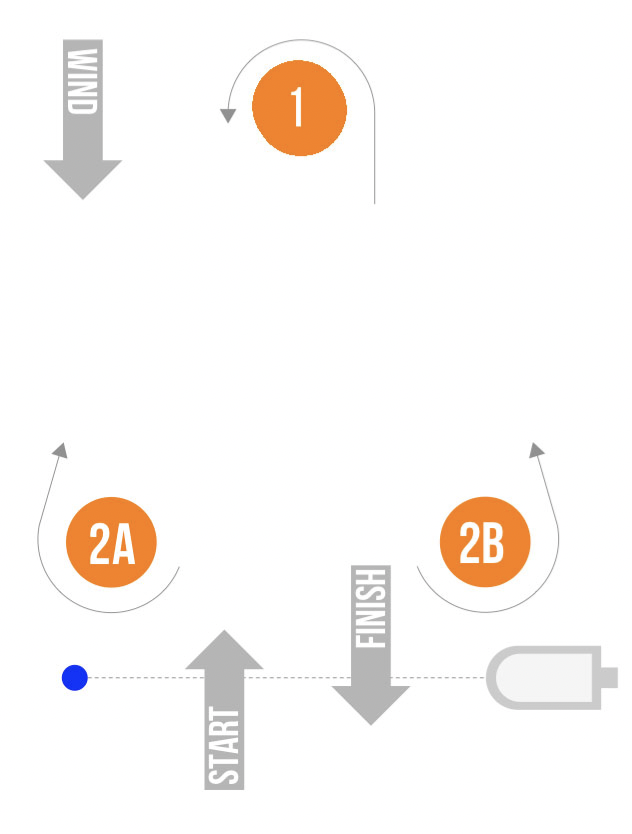 De schaal, kleuren van boeien van de tekening is niet leidend.APPENDIX D – STRAF IN GEVAL VAN SCHADE Het protest comité kan een straf toe kennen wanneer een boot RvW 14 breekt. Deze appendix geeft aan hoe schade zal worden ingeschat en wat de daaraan verbonden straf is. Schade wordt onderverdeeld in 3 verschillende niveaus: Wanneer beide boten regel 14 RvW breken, dan geldt bovenstaande voor beide boten. Indien een deelnemend team een hoorzitting verzoekt wanneer een punten straf is toegekend, dan kan het protest comité beslissen om een grotere straf toe te kennen. Het inschatten van het schade niveau is enkel en alleen t.b.v. het toekennen van een puntenstraf en is niet gerelateerd aan enige incasso van de borg van de deelnemer. Enige punten straf is gebaseerd op de inschatting van de schade gemaakt op het water. Verdere inschatting van de schade als gevolg van een gedetailleerde inspectie zullen geen effect hebben op de punten straf gegeven op het water. APPENDIX E – SCHADE BEDRAGENDe onderstaande kosten zijn van toepassing indien de OA beslist dat het verlies / de schade het gevolg is van onjuist gebruik door de deelnemer. De schade wordt bindend vastgesteld door de booteigenaar: Nationaal Jeugdzeilplan. Deze bedragen zijn een indicatie, de uiteindelijke kosten van vervanging of reparatie bepalen de werkelijke kosten. Het betwisten van schade is enkel mogelijk tijdens de betreffende speelronde.APPENDIX Q – ADDENDUM Q Version: January 1, 2019 These sailing instructions change the definition Proper Course, and rules 20, 28.2, 44, 60, 61, 62, 63, 64, 65, 66, 70, B5 and F5. Q1 CHANGES TO RACING RULES Additional changes to rules are made in instructions Q2, Q3, Q4, and Q5. Q1.1 Changes to the Definitions and the Rules of Part 2 (a) Add to the definition Proper Course: ‘A boat taking a penalty or manoeuvring to take a penalty is not sailing a proper course.’ (b) When rule 20 applies, the following arm signals are required in addition to the hails: (1) for ‘Room to tack’, repeatedly and clearly pointing to windward; and(2) for ‘You tack’, repeatedly and clearly pointing at the other boat and waving the arm to windward. Instruction Q1.1(b) does not apply to boards, kiteboards, 2.4 Norlin OD and Hanse 303 classes. Q1.2 Changes to Rules Involving Protests, Requests for Redress, Penalties and Exoneration (a) The first sentence of rule 44.1 is replaced with: ‘A boat may take a One-Turn Penalty in accordance with rule 44.2 when, in an incident while racing, she may have broken one or more of the rules of Part 2 (except rule 14 when she has caused damage or injury), rule 31 or rule 42.’ (b) For boards, the One-Turn Penalty is one 360o turn with no requirement for a tack or a gybe. (c) Rule 60.1 is replaced with ‘A boat may protest another boat or request redress provided she complies with instructions Q2.1 and Q2.4.’ (d) The third sentence of rule 61.1(a) and all of rule 61.1(a)(2) are deleted. Rule B5 is deleted. (e) Rules 62.1(a), (b) and (d) are deleted. In a race where this addendum applies, there shall be no scoring adjustments for redress given under any of these rules for a previous race. (f) The three sentences of rule 64.1 are replaced with: ‘When the protest committee decides that a boat that is a party to a protest hearing has broken a rule, it may impose penalties other than disqualification, and may make any other scoring arrangement it decides is equitable. If a boat has broken a rule when not racing, the protest committee shall decide whether to apply any penalty to the race sailed nearest in time to that of the incident or make some other arrangement.’ (g) Rule 64.1(a) is changed so that the provision for exonerating a boat may be applied by the umpires without a hearing, and it takes precedence over any conflicting instruction of this addendum. (h) Rule 64.4(b) is replaced with: ‘The protest committee may also penalize a boat that is a party to a hearing under rule 60.3(d) or rule 69 for a breach of a rule by a support person by changing the boat's score in a single race, up to and including DSQ.’ (i) Rules P1 to P4 shall not apply. Q2 PROTESTS AND REQUESTS FOR REDRESS BY BOATS Q2.1 While racing, a boat may protest another boat under a rule of Part 2 (except rule 14) or under rule 31 or 42; however, a boat may only protest under a rule of Part 2 for an incident in which she was involved. To do so she shall hail ‘Protest’ and conspicuously display a red flag at the first reasonable opportunity for each. She shall remove the flag before, or at the first reasonable opportunity after a boat involved in the incident has taken a penalty voluntarily or after an umpire’s decision. However, a board, kiteboard, 2.4 Norlin OD or Hanse 303 need not display a red flag. Q2.2 A boat that protests as provided in instruction Q2.1 is not entitled to a hearing. Instead, a boat involved in the incident may acknowledge breaking a rule by taking a One-Turn Penalty in accordance with rule 44.2. An umpire may penalize any boat that broke a rule and was not exonerated, unless the boat took a voluntary penalty. Q2.3 At the finishing line, the race committee will inform the competitors about each boat’s finishing place or scoring abbreviation. After this has been done, the race committee will promptly display flag B with one sound. Flag B will be displayed for at least two minutes and then removed with one sound. If the race committee changes the scoring information provided at the finishing line while flag B is displayed, it will display flag L with one sound. Flag B will continue to be displayed for at least two minutes after any changes are made. Q2.4 A boat intending to (a) protest another boat under a rule other than instruction Q3.2 or rule 28, or a rule listed in instruction Q2.1, (b) protest another boat under rule 14 if there was contact that caused damage or injury, or (c) request redress shall hail the race committee before or during the display of flag B. The same time limit applies to protests under instruction Q5.5. The protest committee shall extend the time limit if there is good reason to do so. Q2.5 The race committee will promptly inform the protest committee about any protests or requests for redress made under instruction Q2.4. Q3 UMPIRE SIGNALS AND IMPOSED PENALTIES Q3.1 An umpire will signal a decision as follows: (a) A green and white flag with one long sound means ‘No penalty.’ (b) A red flag with one long sound means ‘A penalty is imposed or remains outstanding.’ The umpire will hail or signal to identify each such boat. (c) A black flag with one long sound means ‘A boat is disqualified.’ The umpire will hail or signal to identify the boat disqualified. Q3.2 (a) A boat penalized under instruction Q3.1(b) shall take a One-Turn Penalty in accordance with rule 44.2. (b) A boat disqualified under instruction Q3.1(c) shall promptly leave the course area. Q4 PENALTIES AND PROTESTS INITIATED BY AN UMPIRE; ROUNDING OR PASSING MARKS Q4.1 When a boat (a) breaks rule 31 and does not take a penalty, (b) breaks rule 42, (c) gains an advantage despite taking a penalty, (d) deliberately breaks a rule, (e) commits a breach of sportsmanship, or (f) fails to comply with instruction Q3.2 or to take a penalty when required to do so by an umpire, an umpire may penalize her without a protest by another boat. The umpire may impose one or more One-Turn Penalties to be taken in accordance with rule 44.2, each signalled in accordance with instruction Q3.1(b), or disqualify her under instruction Q3.1(c), or report the incident to the protest committee for further action. If a boat is penalized under instruction Q4.1(f) for not taking a penalty or taking a penalty incorrectly, the original penalty is cancelled. Q4.2 The last sentence of rule 28.2 is changed to ‘She may correct any errors to comply with this rule, provided she has not rounded the next mark or finished.’ A boat that does not correct any such error shall be disqualified under instruction Q3.1(c). Q4.3 An umpire who decides, based on his own observation or a report received from any source, that a boat may have broken a rule, other than instruction Q3.2 or rule 28 or a rule listed in instruction Q2.1, may inform the protest committee for its action under rule 60.3. However, he will not inform the protest committee of an alleged breach of rule 14 unless there is damage or injury. Q5 PROTESTS; REQUESTS FOR REDRESS OR REOPENING; APPEALS; OTHER PROCEEDINGS Q5.1 No proceedings of any kind may be taken in relation to any action or non-action by an umpire. Q5.2 A boat may not base an appeal on an alleged improper action, omission or decision of the umpires. A party to a hearing may not base an appeal on the decision of the protest committee. In rule 66 the third sentence is changed to ‘A party to the hearing may not ask for a reopening.’ Q5.3 (a) Protests and requests for redress need not be in writing. (b) The protest committee may inform the protestee and schedule the hearing in any way it considers appropriate and may communicate this orally. (c) The protest committee may take evidence and conduct the hearing in any way it considers appropriate and may communicate its decision orally. (d) If the protest committee decides that a breach of a rule has had no effect on the outcome of the race, it may impose a penalty of points or fraction of points or make another arrangement it decides is equitable, which may be to impose no penalty. (e) If the protest committee penalizes a boat in accordance with instruction Q5.3 or if a standard penalty is applied, all other boats will be informed about the change of the penalized boat’s score. Q5.4 The race committee will not protest a boat. Q5.5 The protest committee may protest a boat under rule 60.3. However, it will not protest a boat for breaking instruction Q3.2 or rule 28, a rule listed in instruction Q2.1, or rule 14 unless there is damage or injury. DATUMZEILWATERLOCATIEBootinstructie / opstaptrainingRace trials4 aprilKaagKWV De Kaag - Sociëteit Bootinstructie / opstaptrainingRace trials5 aprilKaagKWV De Kaag - Sociëteit YCH Paasevenement(optioneel)11,12 & 13 aprilKaagKWV De Kaag - SociëteitSpeelronden16 en 17 meiKaagKWV De Kaag - SociëteitZa 4 aprilZo 5 aprilZa 16 meiZo 17 meiRegistratie09.00-10.0008.00-09.00Skippers briefing10.0009.0009.0009.00Boot instructie10.30 - 12.3010.00 - 12.001e start14.00 - 16.0013.30- 15.0009.3009.30Prijsuitreiking17.00TIJDBETEKENISSIGNAAL3 minuten voor de startWaarschuwingsseinHijsen 3 vlaggen + 1 geluid signaal2 minuten voor de startVoorbereidingsseinStrijken 1 vlag+ 1 geluid signaal1 minuut voor de start1 minuut seinStrijken 1 vlag + 1 geluid signaalStartStartStrijken 1 vlag + 1 geluid signaalDatum/tijd:Vereniging:Speel ronde:Vanaf flight:Verantwoordelijk persoon:Naam:Handtekening:Handtekening:Bemanning 1:Naam:Bemanning 2:Naam:Bemanning 3:Naam:NiveauOmvangGevolgPuntenstraf (toe te kennen zonder hoorzitting) A – Gebruik SchadeHeeft geen serieuze impact op de waarde, het uiterlijk of het normale gebruik van de boot.De boot kan verder zeilen zonder reparatie, alhoewel oppervlakkige werkzaamheden nodig zijn na de speelronde. De reparatie zal normaal gesproken niet meer dan 1 uur werk vergen.Geen B – Kleine SchadeHeeft impact op het gebruik van de bootDe boot kan doorvaren in de wedstrijd waarin de schade zich manifesteerde, maar (tijdelijke) reparatie kan noodzakelijk zijn voor volgende races. De reparatie kan direct na de race worden hersteld.1 punt C - SchadeHeeft impact op de waarde en/of het uiterlijk van de bootDe boot kan doorvaren in de wedstrijd waarin de schade zich manifesteerde, maar (tijdelijke) reparatie kan noodzakelijk zijn voor volgende races. De reparatie zal normaal gesproken tussen de 1 en 3 uur werk vergen.2 punt D – Forse SchadeHeeft impact op het normale gebruik van de boot en de structurele staat van de boot kan beïnvloed zijn.De boot behoeft enige (tijdelijke) reparatie alvorens verder te kunnen deelnemen aan de speelronde. De reparatie zal normaal gesproken meer dan 3 uur werk vergen.3 puntenSCHADEDEFINTIEKOSTENRompGelcoat kras € 50,00Kleine schade die geen laminaat reparatie behoeft€ 100,00Kleine schade die wel laminaat reparatie behoeft€ 250,00Forse schade, ntb€ 500,00ZeilenScheurtjes kleiner dan 10 cm€ 25,00Scheurtjes tussen 10 cm en 40 cm€ 50,00Scheurtjes groter dan 40 cm€ 100,00Total loss, minimaal€ 500,00Bumper Verlies of schade bumper voor€ 25,00Verlies of schade bumper achter€ 15,00Schoten / VallenSchade of verlies€ 25,00Spinnaker boomBeslag€ 25,00Spinnaker boomBreuk€ 100,00Dek beslagSchade of verlies van kleine items€ 25,00Schade of verlies van grote items€ 50,00OverigSticker€ 25,00Protestvlag€ 15,00Joystick€ 50,00Windex€ 35,00